ПРОЕКТ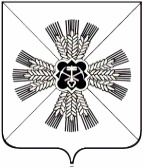 РОССИЙСКАЯ ФЕДЕРАЦИЯКЕМЕРОВСКАЯ ОБЛАСТЬПРОМЫШЛЕННОВСКИЙ МУНИЦИПАЛЬНЫЙ РАЙОНСОВЕТ НАРОДНЫХ ДЕПУТАТОВПРОМЫШЛЕННОВСКОГО МУНИЦИПАЛЬНОГО РАЙОНА5-й созыв, 66-е заседаниеРЕШЕНИЕОт___________ № _____пгт. ПромышленнаяОб актуализации схем теплоснабжения Промышленновского муниципального районаРуководствуясь Федеральным законом от 06.10.2003 № 131-ФЗ           «Об общих принципах организации местного самоуправления в Российской Федерации», Федеральным законом от 27.07.2010 № 190-ФЗ                           «О теплоснабжении», постановлением Правительства Российской Федерации от 22.02.2012 № 154 «О требованиях к схемам теплоснабжения, порядку их разработки и утверждения», в связи со строительством и реконструкцией тепловых сетей на территории Промышленновского муниципального района, Совет народных депутатов Промышленновского муниципального района  РЕШИЛ:1. Утвердить      актуализированные       схемы        теплоснабжения Промышленновского муниципального района,  включающие утвержденные, в порядке, предусмотренным постановлением Правительства Российской Федерации от 22.02.2012 № 154 «О требованиях к схемам теплоснабжения, порядку их разработки и утверждения», схемы Промышленновского городского поселения, Вагановского, Лебедевского, Окуневского, Падунского, Плотниковского, Тарабаринского, Тарасовского, Титовского сельских поселений. 2. Утвердить схему теплоснабжения Пушкинского сельского поселения.3. Разместить актуализированные схемы теплоснабжения Промышленновского городского поселения, Вагановского, Лебедевского, Окуневского, Падунского, Плотниковского, Тарабаринского, Тарасовского, Титовского сельских поселений и утвержденную схему теплоснабжения Пушкинского сельского поселения на официальном сайте администрации Промышленновского муниципального района.4. Настоящее решение подлежит обнародованию на официальном сайте администрации Промышленновского муниципального района.5. Контроль за исполнением настоящего решения возложить на  комиссию по вопросам местного самоуправления и правоохранительной деятельности (Г.В. Устимова). 6. Настоящее решение вступает в силу со дня  подписания.ПредседательСовета народных депутатов Промышленновского муниципального района                       Т.П. Мотрий ГлаваПромышленновского муниципального района                        Д.П. Ильин 